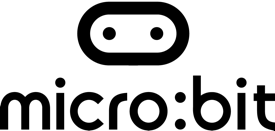 Planning an algorithmIdentify the gesture you are going to make to instruct your classmates which note they should play.Now use this information to write an algorithm so the rest of your classmates know which note to play when you make a certain gesture.NoteGesture to be madeLow GLow ALow BMiddle CMiddle DMiddle EMiddle FMiddle G